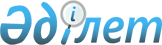 Об районном бюджете на 2016-2018 годыРешение Меркенского районного маслихата Жамбылской области от 24 декабря 2015 года № 46-4. Зарегистрировано Департаментом юстиции Жамбылской области 25 декабря 2015 года № 2869      Примечание РЦПИ.

      В тексте документа сохранена пунктуация и орфография оригинала.

      В соответствии со статьей 75 Бюджетного кодекса Республики Казахстан от 4 декабря 2008 года, статьей 6 Закона Республики Казахстан от 23 января 2001 года "О местном государственном управлении и самоуправлении в Республике Казахстан" районный маслихат РЕШИЛ:

      1. Утвердить районный бюджет на 2016-2018 годы согласно приложениям 1, 2, 3 в том числе на 2016 год в следующих объемах:

      1) доходы – 9 394 790 тысяч тенге, в том числе:

      налоговые поступления – 1 074 179 тысяч тенге;

      неналоговые поступления – 6 300 тысяч тенге;

      поступления от продажи основного капитала – 21 300 тысяч тенге;

      поступления трансфертов – 8 293 011 тысяч тенге;

      2) затраты –9 542 856 тысяч тенге;

      3) чистое бюджетное кредитование – 34 488 тысяч тенге;

      бюджетные кредиты -47 722 тысяч тенге;

      погашение бюджетных кредитов – 13 234 тысяч тенге;

      4) сальдо по операциям с финансовыми активами – 6 801 тысяч тенге;

      приобретение финансовых активов – 6 801 тысяч тенге;

      поступления от продажи финансовых активов государства – 6 900 тысяч тенге

      5) дефицит бюджета (профицит) – -189 355 тысяч тенге;

      6) финансирование дефицита бюджета (использование профицита) – 189 355 тысяч тенге.

      Сноска. Пункт 1 с изменениями, внесенными решениями Меркенского районного маслихата Жамбылской области от 11.03.2016 № 50-2; 12.05.2016 № 2-2; 24.06.2016 № 4-3; 19.07.2016 № 6-2;25.10.2016 № 9-3;02.12.2016 № 11-2 (вводится в действие с 01.01.2016).

      2. Предусмотреть объем субвенции на 2016 год, передаваемой из областного бюджета в сумме 3 953 408 тысяч тенге.

      3. В соответствии со статьей 18 Закона Республики Казахстан от 8 июля 2005 года "О государственном регулировании развития агропромышленного комплекса и сельских территорий" от 8 июля 2005 года на 2016-2018 годы предусмотреть средства на выплату надбавки к заработной плате специалистам здравоохранения, социального обеспечения, образования, культуры, спорта и ветеринарии, финансируемых из районного бюджета, работающим в сельских населенных пунктах в размере 25 процентов от оклада и тарифной ставки по сравнению со ставками специалистов, занимающихся этими видами деятельности в городских условиях.

      4. Утвердить резерв местного исполнительного органа района в сумме 15 000 тысяч тенге.

      5. Утвердить бюджетные программы не подлежащие секвестированию в процессе исполнения районного бюджета на 2016 год, согласно приложению 4.

      6. Утвердить перечень бюджетных программ сельских округов на 2016 год согласно приложению 5.

      7. Утвердить трансферты органам местного самоуправление согласно приложению 6.

      8. Контроль за исполнением данного решения возложить на постоянную комиссию пятого созыва районного маслихата по бюджету и налогам, развитию социально-экономического, аграрного, малого и среднего бизнеса.

      9. Настоящее решение вступает в силу со дня государственной регистрации в органах юстиции и вводится в действие с 1 января 2016 года.

 Районный бюджет на 2016 год      Сноска. Приложение 1 - в редакции Меркенского районного маслихата Жамбылской области от 02.12.2016 № 11-2 (вводится в действие с 01.01.2016).

 Районный бюджет на 2017 год Районный бюджет на 2018 год Бюджетные программы не подлежащие секвестированию в процессе исполнения районного бюджета на 2016 год Перечень бюджетных программ сельских округов на 2016 год      Сноска. Приложение 5 - в редакции Меркенского районного маслихата Жамбылской области от 02.12.2016 № 11-2 (вводится в действие с 01.01.2016).

 Трансферты органам местного самоуправления
					© 2012. РГП на ПХВ «Институт законодательства и правовой информации Республики Казахстан» Министерства юстиции Республики Казахстан
				
      Председатель сессии 

Секретарь районного

      районного маслихата 

маслихата

      М. Касым 

И. Ахметжанов
Приложение 1 к решению
№ 46-4 маслихата
Меркенского района
от 24 декабря 2015 годаКатегория

Категория

Категория

Категория

Сумма, тысяч тенге 

Класс

Класс

Класс

Сумма, тысяч тенге 

Подкласс

Подкласс

Сумма, тысяч тенге 

Наименование

Сумма, тысяч тенге 

1

1

1

2

3

1. ДОХОДЫ

9394790

1

Налоговые поступления

1074179

01

Подоходный налог 

252545

2

Индивидуальный подоходный налог

252545

03

Социальный налог

205105

1

Социальный налог

205105

04

Налоги на собственность

562129

1

Налоги на имущество

469380

3

Земельный налог

8780

4

Налог на транспортные средства

80469

5

Единый земельный налог

3500

05

Внутренние налоги на товары, работы и услуги

38400

2

Акцизы

12000

3

Поступления за использование природных и других ресурсов

3200

4

Сборы за ведение предпринимательской и профессиональной деятельности

22500

5

Налог на игорный бизнес

700

08

Обязательные платежи, взимаемые за совершение юридически значимых действий и (или) выдачу документов уполномоченными на то государственными органами или должностными лицами

16000

1

Государственная пошлина

16000

2

Неналоговые поступления

6300

06

Прочие неналоговые поступления

6300

1

Прочие неналоговые поступления

6300

3

Поступления от продажи основного капитала

21300

03

Продажа земли и нематериальных активов

21300

1

Продажа земли

20000

2

Продажа нематериальных активов

1300

4

Поступления трансфертов

8293011

02

Трансферты из вышестоящих органов государственного управления

8293011

2

Трансферты из областного бюджета

8293011

Функциональная группа

Функциональная группа

Функциональная группа

Функциональная группа

Сумма, тысяч тенге

Администратор бюджетных программ

Администратор бюджетных программ

Администратор бюджетных программ

Сумма, тысяч тенге

Программа

Программа

Сумма, тысяч тенге

Наименование

Сумма, тысяч тенге

1

1

1

2

3

2. ЗАТРАТЫ

9542856

01

Государственные услуги общего характера

518706

112

Аппарат маслихата района (города областного значения)

27272

001

Услуги по обеспечению деятельности маслихата района (города областного значения)

26772

003

Капитальные расходы государственного органа

500

122

Аппарат акима района (города областного значения)

142968

001

Услуги по обеспечению деятельности акима района (города областного значения)

135134

003

Капитальные расходы государственного органа

7834

123

Аппарат акима района в городе, города районного значения, поселка, села, сельского округа

283515

001

Услуги по обеспечению деятельности акима района в городе, города районного значения, поселка, села, сельского округа

282326

022

Капитальные расходы государственного органа

1189

452

Отдел финансов района (города областного значения)

22981

001

Услуги по реализации государственной политики в области исполнения бюджета и управления коммунальной собственностью района (города областного значения)

20442

003

Проведение оценки имущества в целях налогообложения

2039

010

Приватизация, управление коммунальным имуществом, постприватизационная деятельность и регулирование споров, связанных с этим

500

453

Отдел экономики и бюджетного планирования района (города областного значения)

19687

001

Услуги по реализации государственной политики в области формирования и развития экономической политики, системы государственного планирования

19687

458

Отдел жилищно-коммунального хозяйства, пассажирского транспорта и автомобильных дорог района (города областного значения)

15007

001

Услуги по реализации государственной политики на местном уровне в области жилищно-коммунального хозяйства, пассажирского транспорта и автомобильных дорог 

14417

013

Капитальные расходы государственного органа

590

494

Отдел предпринимательства и промышленности района (города областного значения)

7276

001

Услуги по реализации государственной политики на местном уровне в области развития предпринимательства и промышленности 

7276

02

Оборона

612

122

Аппарат акима района (города областного значения)

612

005

Мероприятия в рамках исполнения всеобщей воинской обязанности

612

03

Общественный порядок, безопасность, правовая, судебная, уголовно-исполнительная деятельность

22322

458

Отдел жилищно-коммунального хозяйства, пассажирского транспорта и автомобильных дорог района (города областного значения)

22322

021

Обеспечение безопасности дорожного движения в населенных пунктах

22322

04

Образование

7281039

464

Отдел образования района (города областного значения)

776571

009

Обеспечение деятельности организаций дошкольного воспитания и обучения

272787

040

Реализация государственного образовательного заказа в дошкольных организациях образования

503784

464

Отдел образования района (города областного значения)

5051675

003

Общеобразовательное обучение

4786717

006

Дополнительное образование для детей

264958

465

Отдел физической культуры и спорта района (города областного значения)

133899

017

Дополнительное образование для детей и юношества по спорту

133899

466

Отдел архитектуры, градостроительства и строительства района (города областного значения)

905131

021

Строительство и реконструкция объектов начального, основного среднего и общего среднего образования

905131

464

Отдел образования района (города областного значения)

413763

001

Услуги по реализации государственной политики на местном уровне в области образования 

18009

005

Приобретение и доставка учебников, учебно-методических комплексов для государственных учреждений образования района (города областного значения)

89067

015

Ежемесячные выплаты денежных средств опекунам (попечителям) на содержание ребенка-сироты (детей-сирот), и ребенка (детей), оставшегося без попечения родителей

17644

022

Выплата единовременных денежных средств казахстанским гражданам, усыновившим (удочерившим) ребенка (детей)-сироту и ребенка (детей), оставшегося без попечения родителей

479

029

Обследование психического здоровья детей и подростков и оказание психолого-медико-педагогической консультативной помощи населению

25186

067

Капитальные расходы подведомственных государственных учреждений и организаций

263378

06

Социальная помощь и социальное обеспечение

386302

451

Отдел занятости и социальных программ района (города областного значения)

345156

005

Государственная адресная социальная помощь

3170

016

Государственные пособия на детей до 18 лет

165000

025

Внедрение обусловленной денежной помощи по проекту Өрлеу

27498

002

Программа занятости

61347

006

Оказание жилищной помощи

200

007

Социальная помощь отдельным категориям нуждающихся граждан по решениям местных представительных органов

28224

010

Материальное обеспечение детей-инвалидов, воспитывающихся и обучающихся на дому

6222

014

Оказание социальной помощи нуждающимся гражданам на дому

23208

017

Обеспечение нуждающихся инвалидов обязательными гигиеническими средствами и предоставление услуг специалистами жестового языка, индивидуальными помощниками в соответствии с индивидуальной программой реабилитации инвалида

29002

023

Обеспечение деятельности центров занятости населения

1285

451

Отдел занятости и социальных программ района (города областного значения)

38303

001

Услуги по реализации государственной политики на местном уровне в области обеспечения занятости и реализации социальных программ для населения

36385

021

Капитальные расходы государственного органа 

918

011

Оплата услуг по зачислению, выплате и доставке пособий и других социальных выплат

1000

458

Отдел жилищно-коммунального хозяйства, пассажирского транспорта и автомобильных дорог района (города областного значения)

2843

050

Реализация Плана мероприятий по обеспечению прав и улучшению качества жизни инвалидов в Республике Казахстан на 2012-2018 годы

2843

07

Жилищно-коммунальное хозяйство

399185

123

Аппарат акима района в городе, города районного значения, поселка, села, сельского округа

25369

027

Ремонт и благоустройство объектов в рамках развития городов и сельских населенных пунктов по Дорожной карте занятости 2020

25369

455

Отдел культуры и развития языков района (города областного значения)

283

024

Ремонт объектов в рамках развития городов и сельских населенных пунктов по Дорожной карте занятости 2020

283

458

Отдел жилищно-коммунального хозяйства, пассажирского транспорта и автомобильных дорог района (города областного значения)

2313

041

Ремонт и благоустройство объектов в рамках развития городов и сельских населенных пунктов по Дорожной карте занятости 2020

2313

464

Отдел образования района (города областного значения)

277651

026

Ремонт объектов в рамках развития городов и сельских населенных пунктов по Дорожной карте занятости 2020

277651

466

Отдел архитектуры, градостроительства и строительства района (города областного значения)

4090

004

Проектирование, развитие и (или) обустройство инженерно-коммуникационной инфраструктуры

4090

458

Отдел жилищно-коммунального хозяйства, пассажирского транспорта и автомобильных дорог района (города областного значения)

85924

012

Функционирование системы водоснабжения и водоотведения

3734

028

Развитие коммунального хозяйства

82190

458

Отдел жилищно-коммунального хозяйства, пассажирского транспорта и автомобильных дорог района (города областного значения)

3555

015

Освещение улиц в населенных пунктах

1557

016

Обеспечение санитарии населенных пунктов

90

018

Благоустройство и озеленение населенных пунктов

1908

08

Культура, спорт, туризм и информационное пространство

346775

455

Отдел культуры и развития языков района (города областного значения)

146273

003

Поддержка культурно-досуговой работы

146273

466

Отдел архитектуры, градостроительства и строительства района (города областного значения)

21645

011

Развитие объектов культуры

21645

465

Отдел физической культуры и спорта района (города областного значения)

16425

001

Услуги по реализации государственной политики на местном уровне в сфере физической культуры и спорта

9860

006

Проведение спортивных соревнований на районном (города областного значения) уровне

540

007

Подготовка и участие членов сборных команд района (города областного значения) по различным видам спорта на областных спортивных соревнованиях

3000

032

Капитальные расходы подведомственных государственных учреждений и организаций

3025

455

Отдел культуры и развития языков района (города областного значения)

81914

006

Функционирование районных (городских) библиотек

81194

007

Развитие государственного языка и других языков народа Казахстана

720

456

Отдел внутренней политики района (города областного значения)

25000

002

Услуги по проведению государственной информационной политики

25000

455

Отдел культуры и развития языков района (города областного значения)

14770

001

Услуги по реализации государственной политики на местном уровне в области развития языков и культуры

13770

032

Капитальные расходы подведомственных государственных учреждений и организаций

1000

456

Отдел внутренней политики района (города областного значения)

40748

001

Услуги по реализации государственной политики на местном уровне в области информации, укрепления государственности и формирования социального оптимизма граждан

18895

003

Реализация мероприятий в сфере молодежной политики

21723

006

Капитальные расходы государственного органа

130

10

Сельское, водное, лесное, рыбное хозяйство, особо охраняемые природные территории, охрана окружающей среды и животного мира, земельные отношения

190062

462

Отдел сельского хозяйства района (города областного значения)

29623

001

Услуги по реализации государственной политики на местном уровне в сфере сельского хозяйства

20559

006

Капитальные расходы государственного органа 

40

099

Реализация мер по оказанию социальной поддержки специалистов 

9024

473

Отдел ветеринарии района (города областного значения)

58680

001

Услуги по реализации государственной политики на местном уровне в сфере ветеринарии

17618

005

Обеспечение функционирования скотомогильников (биотермических ям) 

2600

006

Организация санитарного убоя больных животных

10655

007

Организация отлова и уничтожения бродячих собак и кошек

1800

008

Возмещение владельцам стоимости изымаемых и уничтожаемых больных животных, продуктов и сырья животного происхождения

20757

009

Проведение ветеринарных мероприятий по энзоотическим болезням животных

3000

010

Проведение мероприятий по идентификации сельскохозяйственных животных

2250

463

Отдел земельных отношений района (города областного значения)

12991

001

Услуги по реализации государственной политики в области регулирования земельных отношений на территории района (города областного значения)

12991

473

Отдел ветеринарии района (города областного значения)

88768

011

Проведение противоэпизоотических мероприятий

88768

11

Промышленность, архитектурная, градостроительная и строительная деятельность

14263

466

Отдел архитектуры, градостроительства и строительства района (города областного значения)

14263

001

Услуги по реализации государственной политики в области строительства, улучшения архитектурного облика городов, районов и населенных пунктов области и обеспечению рационального и эффективного градостроительного освоения территории района (города областного значения)

14094

015

Капитальные расходы государственного органа

169

12

Транспорт и коммуникации

129831

123

Аппарат акима района в городе, города районного значения, поселка, села, сельского округа

1284

013

Обеспечение функционирования автомобильных дорог в городах районного значения, поселках, селах, сельских округах

1284

458

Отдел жилищно-коммунального хозяйства, пассажирского транспорта и автомобильных дорог района (города областного значения)

128547

023

Обеспечение функционирования автомобильных дорог

128547

13

Прочие

82282

123

Аппарат акима района в городе, города районного значения, поселка, села, сельского округа

77100

040

Реализация мер по содействию экономическому развитию регионов в рамках Программы "Развитие регионов" 

77100

452

Отдел финансов района (города областного значения)

5182

012

Резерв местного исполнительного органа района (города областного значения) 

5182

14

Обслуживание долга

21

452

Отдел финансов района (города областного значения)

21

013

Обслуживание долга местных исполнительных органов по выплате вознаграждений и иных платежей по займам из областного бюджета

21

15

 Трансферты

171456

452

Отдел финансов района (города областного значения)

171456

006

Возврат неиспользованных (недоиспользованных) целевых трансфертов

7824

007

Бюджетные изъятия

3800

051

Трансферты органам местного самоуправления

159831

054

Возврат сумм неиспользованных (недоиспользованных) целевых трансфертов, выделенных из республиканского бюджета за счет целевого трансферта из Национального фонда Республики Казахстан

1

3. Чистое бюджетное кредитование

34488

Бюджетные кредиты 

47722

10

Сельское, водное, лесное, рыбное хозяйство, особо охраняемые природные территории, охрана окружающей среды и животного мира, земельные отношения

47722

Сельское хозяйство

47722

462

Отдел сельского хозяйства района (города областного значения)

47722

008

Бюджетные кредиты для реализации мер социальной поддержки специалистов

47722

Функциональная группа

Функциональная группа

Функциональная группа

Функциональная группа

Администратор бюджетных программ

Администратор бюджетных программ

Администратор бюджетных программ

Программа

Погашение бюджетных кредитов

13234

Категория

Категория

Категория

Категория

Категория

Класс

Класс

Класс

Класс

Подкласс

Подкласс

Подкласс

5

Погашение бюджетных кредитов

13234

01

Погашение бюджетных кредитов

13234

1

Погашение бюджетных кредитов, выделенных из государственного бюджета

13234

4. Сальдо по операциям с финансовыми активами

6801

Приобретение финансовых активов

6801

Поступления от продажи финансовых активов государства

0

5. Дефицит бюджета (профицит)

-189355

6. Финансирование дефицита бюджета (использование профицита)

189355

7

Поступление займов

47722

01

Внутренние государственные займы

47722

2

Договоры займа

47722

16

Погашение займов

13234

452

Отдел финансов района (города областного значения)

13234

008

Погашение долга местного исполнительного органа перед вышестоящим бюджетом

13234

Используемые остатки бюджетных средств

154867

Приложение 2 к решению
№ 46-4 маслихата
Меркенского района
от 24 декабря 2015 годаКатегория

Категория

Категория

Категория

Сумма, тысяч тенге

Класс

Класс

Класс

Сумма, тысяч тенге

Подкласс

Подкласс

Сумма, тысяч тенге

Наименование

1

1

1

2

3

1. ДОХОДЫ

8 349 787

1

Налоговые поступления

1 459 100

01

Подоходный налог

189 440

2

Индивидуальный подоходный налог

189 440

03

Социальный налог

158 828

1

Социальный налог

158 828

04

Налоги на собственность

586 550

1

Налоги на имущество

490 470

3

Земельный налог

8 080

4

Налог на транспортные средства

84 000

5

Единый земельный налог

4 000

05

Внутренние налоги на товары, работы и услуги

506 282

2

Акцизы

477 482

3

Поступления за использование природных и других ресурсов

5 200

4

Сборы за ведение предпринимательской и профессиональной деятельности

22 500

5

Налог на игорный бизнес

1 100

08

Обязательные платежи, взимаемые за совершение юридически значимых действий и (или) выдачу документов уполномоченными на то государственными органами или должностными лицами

18 000

1

Государственная пошлина

18 000

2

Неналоговые поступления 

5 000

06

Прочие неналоговые поступления

5 000

1

Прочие неналоговые поступления

5 000

3

Поступления от продажи основного капитала

34 232

03

Продажа земли и нематериальных активов

34 232

1

Продажа земли

34 232

2

Продажа нематериальных активов

2 000

4

Поступления трансфертов

6 851 455

02

Трансферты из вышестоящих органов государственного управления

6 851 455

2

Трансферты из областного бюджета

6 851 455

Функциональная группа

Функциональная группа

Функциональная группа

Функциональная группа

Сумма, тысяч тенге

Администратор бюджетных программ

Администратор бюджетных программ

Администратор бюджетных программ

Сумма, тысяч тенге

Программа

Программа

Сумма, тысяч тенге

Наименование

Сумма, тысяч тенге

1

1

1

2

3

2. ЗАТРАТЫ

8 349 787

01

Государственные услуги общего характера

585 039

112

Аппарат маслихата района (города областного значения)

29 015

001

Услуги по обеспечению деятельности маслихата района (города областного значения)

29 015

122

Аппарат акима района (города областного значения)

162 046

001

Услуги по обеспечению деятельности акима района (города областного значения)

162 046

123

Аппарат акима района в городе, города районного значения, поселка, села, сельского округа

305 929

001

Услуги по обеспечению деятельности акима района в городе, города районного значения, поселка, села, сельского округа

305 929

452

Отдел финансов района (города областного значения)

43 574

001

Услуги по реализации государственной политики в области исполнения бюджета и управления коммунальной собственностью района (города областного значения)

18 474

003

Проведение оценки имущества в целях налогообложения

12 100

010

Приватизация, управление коммунальным имуществом, постприватизационная деятельность и регулирование споров, связанных с этим

12 500

018

Капитальные расходы государственного органа

500

453

Отдел экономики и бюджетного планирования района (города областного значения)

22 584

001

Услуги по реализации государственной политики в области формирования и развития экономической политики, системы государственного планирования

22 584

458

Отдел жилищно-коммунального хозяйства, пассажирского транспорта и автомобильных дорог района (города областного значения)

13 273

001

Услуги по реализации государственной политики на местном уровне в области жилищно-коммунального хозяйства, пассажирского транспорта и автомобильных дорог

13 273

494

Отдел предпринимательства и промышленности района (города областного значения)

8 618

001

Услуги по реализации государственной политики на местном уровне в области развития предпринимательства и промышленности

8 618

02

Оборона

3 972

122

Аппарат акима района (города областного значения)

3 972

005

Мероприятия в рамках исполнения всеобщей воинской обязанности

3 972

03

Общественный порядок, безопасность, правовая, судебная, уголовно-исполнительная деятельность

26 000

458

Отдел жилищно-коммунального хозяйства, пассажирского транспорта и автомобильных дорог района (города областного значения)

26 000

021

Обеспечение безопасности дорожного движения в населенных пунктах

26 000

04

Образование

6 327 447

464

Отдел образования района (города областного значения)

269 741

009

Обеспечение деятельности организаций дошкольного воспитания и обучения

269 741

464

Отдел образования района (города областного значения)

5 072 394

003

Общеобразовательное обучение

4 782 352

006

Дополнительное образование для детей

290 042

465

Отдел физической культуры и спорта района (города областного значения)

139 007

017

Дополнительное образование для детей и юношества по спорту

139 007

466

Отдел архитектуры, градостроительства и строительства района (города областного значения)

750 000

021

Строительство и реконструкция объектов начального, основного среднего и общего среднего образования

750 000

464

Отдел образования района (города областного значения)

96 305

001

Услуги по реализации государственной политики на местном уровне в области образования

17 521

005

Приобретение и доставка учебников, учебно-методических комплексов для государственных учреждений образования района (города областного значения)

17 067

015

Ежемесячная выплата денежных средств опекунам (попечителям) на содержание ребенка-сироты (детей-сирот), и ребенка (детей), оставшегося без попечения родителей

31 444

029

Обследование психического здоровья детей и подростков и оказание психолого-медико-педагогической консультативной помощи населению

30 273

06

Социальная помощь и социальное обеспечение

389 750

451

Отдел занятости и социальных программ района (города областного значения)

354 362

005

Государственная адресная социальная помощь

10 000

016

Государственные пособия на детей до 18 лет

138 035

002

Программа занятости

7 000

004

Оказание социальной помощи на приобретение топлива специалистам здравоохранения, образования, социального обеспечения, культуры, спорта и ветеринарии в сельской местности в соответствии с законодательством Республики Казахстан

20 000

006

Оказание жилищной помощи

242

007

Социальная помощь отдельным категориям нуждающихся граждан по решениям местных представительных органов

25 000

010

Материальное обеспечение детей-инвалидов, воспитывающихся и обучающихся на дому

25 000

014

Оказание социальной помощи нуждающимся гражданам на дому

78 805

017

Обеспечение нуждающихся инвалидов обязательными гигиеническими средствами и предоставление услуг специалистами жестового языка, индивидуальными помощниками в соответствии с индивидуальной программой реабилитации инвалида

49 315

023

Обеспечение деятельности центров занятости населения

965

451

Отдел занятости и социальных программ района (города областного значения)

35 388

001

Услуги по реализации государственной политики на местном уровне в области обеспечения занятости и реализации социальных программ для населения

33 388

011

Оплата услуг по зачислению, выплате и доставке пособий и других социальных выплат

2 000

07

Жилищно-коммунальное хозяйство

5 000

458

Отдел жилищно-коммунального хозяйства, пассажирского транспорта и автомобильных дорог района (города областного значения)

5 000

012

Функционирование системы водоснабжения и водоотведения

2 000

028

Развитие коммунального хозяйства

2 000

033

Проектирование, развитие и (или) обустройство инженерно-коммуникационной инфраструктуры

1 000

08

Культура, спорт, туризм и информационное пространство

333 877

455

Отдел культуры и развития языков района (города областного значения)

146 270

003

Поддержка культурно-досуговой работы

146 270

465

Отдел физической культуры и спорта района (города областного значения)

17 602

001

Услуги по реализации государственной политики на местном уровне в области физической культуры и культуры

11 262

006

Проведение спортивных соревнований на районном (города областного значения) уровне

2 540

007

Подготовка и участие членов сборных команд района (города областного значения) по различным видам спорта на областных спортивных соревнованиях

3 800

455

Отдел культуры и развития языков района (города областного значения)

89 082

006

Функционирование районных (городских) библиотек

89 082

456

Отдел внутренней политики района (города областного значения)

30 000

002

Услуги по проведению государственной информационной политики

30 000

455

Отдел культуры и развития языков района (города областного значения)

13 420

001

Услуги по реализации государственной политики на местном уровне в области развития языков и культуры

13 420

456

Отдел внутренней политики района (города областного значения)

37 503

001

Услуги по реализации государственной политики на местном уровне в области информации, укрепления государственности и формирования социального оптимизма граждан

16 928

003

Реализация мероприятий в сфере молодежной политики

20 575

10

Сельское, водное, лесное, рыбное хозяйство, особо охраняемые природные территории, охрана окружающей среды и животного мира, земельные отношения

241 643

462

Отдел сельского хозяйства района (города областного значения)

34 061

001

Услуги по реализации государственной политики на местном уровне в сфере сельского хозяйства

25 037

099

Реализация мер по оказанию социальной поддержки специалистов

9 024

466

Отдел архитектуры, градостроительства и строительства района (города областного значения)

60 000

010

Развитие объектов сельского хозяйства

60 000

473

Отдел ветеринарии района (города областного значения)

52 517

001

Услуги по реализации государственной политики на местном уровне в сфере ветеринарии

12 517

006

Организация санитарного убоя больных животных

10 000

007

Организация отлова и уничтожения бродячих собак и кошек

10 000

008

Возмещение владельцам стоимости изымаемых и уничтожаемых больных животных, продуктов и сырья животного происхождения

20 000

463

Отдел земельных отношений района (города областного значения)

13 065

001

Услуги по реализации государственной политики в области регулирования земельных отношений на территории района (города областного значения)

13 065

473

Отдел ветеринарии района (города областного значения)

82 000

011

Проведение противоэпизоотических мероприятий

82 000

11

Промышленность, архитектурная, градостроительная и строительная деятельность

14 191

466

Отдел архитектуры, градостроительства и строительства района (города областного значения)

14 191

001

Услуги по реализации государственной политики в области строительства, улучшения архитектурного облика городов, районов и населенных пунктов области и обеспечению рационального и эффективного градостроительного освоения территории района (города областного значения)

14 191

12

Транспорт и коммуникации

214 340

458

Отдел жилищно-коммунального хозяйства, пассажирского транспорта и автомобильных дорог района (города областного значения)

214 340

023

Обеспечение функционирования автомобильных дорог

214 340

13

Прочие

96 300

123

Аппарат акима района в городе, города районного значения, поселка, села, сельского округа

76 800

040

Реализация мер по содействию экономическому развитию регионов в рамках Программы "Развитие регионов"

76 800

452

Отдел финансов района (города областного значения)

19 500

012

Резерв местного исполнительного органа района (города областного значения)

19 500

15

Трансферты

112 228

452

Отдел финансов района (города областного значения)

112 228

051

Трансферты органам местного самоуправления

112 228

3. Чистое бюджетное кредитование

34 488

Бюджетные кредиты

47 722

10

Сельское, водное, лесное, рыбное хозяйство, особо охраняемые природные территории, охрана окружающей среды и животного мира, земельные отношения

47 722

Сельское хозяйство

47 722

462

Отдел сельского хозяйства района (города областного значения)

47 722

008

Бюджетные кредиты для реализации мер социальной поддержки специалистов

47 722

Функциональная группа

Функциональная группа

Функциональная группа

Функциональная группа

Администратор бюджетных программ

Администратор бюджетных программ

Администратор бюджетных программ

Программа

Программа

Погашение бюджетных кредитов

13 234

Категория

Категория

Категория

Категория

Класс

Класс

Класс

Подкласс

Подкласс

5

Погашение бюджетных кредитов

13 234

01

Погашение бюджетных кредитов

13 234

1

Погашение бюджетных кредитов, выделенных из государственного бюджета

13 234

5. Дефицит бюджета (профицит)

-34 488

6. Финансирование дефицита бюджета (использование профицита)

34 488

7

Поступление займов

47 722

01

Внутренние государственные займы

47 722

2

Договоры займа

47 722

16

Погашение займов

13 234

452

Отдел финансов района (города областного значения)

13 234

008

Погашение долга местного исполнительного органа перед вышестоящим бюджетом

13 234

Используемые остатки бюджетных средств

13 234

Приложение 3 к решению
№ 46-4 маслихата
Меркенского района
от 24 декабря 2015 годаКатегория

Категория

Категория

Категория

Категория

Сумма, тысяч тенге

Класс

Класс

Класс

Класс

Сумма, тысяч тенге

Подкласс

Подкласс

Подкласс

Сумма, тысяч тенге

Наименование

Наименование

Наименование

Сумма, тысяч тенге

1

1

1

1

2

3

1. ДОХОДЫ

8 144 005

1

Налоговые поступления

1 501 241

01

Подоходный налог

195 881

2

2

Индивидуальный подоходный налог

195 881

03

Социальный налог

164 228

1

1

Социальный налог

164 228

04

Налоги на собственность

593 550

1

1

Налоги на имущество

495 470

3

3

Земельный налог

8 080

4

4

Налог на транспортные средства

86 000

5

5

Единый земельный налог

4 000

05

Внутренние налоги на товары, работы и услуги

528 582

2

2

Акцизы

498 482

3

3

Поступления за использование природных и других ресурсов

5 300

4

4

Сборы за ведение предпринимательской и профессиональной деятельности

23 700

5

Налог на игорный бизнес

1 100

08

Обязательные платежи, взимаемые за совершение юридически значимых действий и (или) выдачу документов уполномоченными на то государственными органами или должностными лицами

19 000

1

1

Государственная пошлина

19 000

2

Неналоговые поступления

5 500

06

Прочие неналоговые поступления

5 500

1

1

Прочие неналоговые поступления

5 500

3

Поступления от продажи основного капитала

42 891

03

Продажа земли и нематериальных активов

42 891

1

1

Продажа земли

40 891

2

2

Продажа нематериальных активов

2 000

4

Поступления трансфертов

6 594 373

02

Трансферты из вышестоящих органов государственного управления

6 594 373

2

2

Трансферты из областного бюджета

6 594 373

Функциональная группа

Функциональная группа

Функциональная группа

Функциональная группа

Сумма, тысяч тенге

Администратор бюджетных программ

Администратор бюджетных программ

Администратор бюджетных программ

Сумма, тысяч тенге

Программа

Программа

Сумма, тысяч тенге

Наименование

Сумма, тысяч тенге

1

1

1

2

3

2. ЗАТРАТЫ

8 144 005

01

Государственные услуги общего характера

591 039

112

Аппарат маслихата района (города областного значения)

29 015

001

Услуги по обеспечению деятельности маслихата района (города областного значения)

29 015

122

Аппарат акима района (города областного значения)

162 046

001

Услуги по обеспечению деятельности акима района (города областного значения)

162 046

123

Аппарат акима района в городе, города районного значения, поселка, села, сельского округа

305 929

001

Услуги по обеспечению деятельности акима района в городе, города районного значения, поселка, села, сельского округа

305 929

452

Отдел финансов района (города областного значения)

49 574

001

Услуги по реализации государственной политики в области исполнения бюджета и управления коммунальной собственностью района (города областного значения)

18 474

003

Проведение оценки имущества в целях налогообложения

15 100

010

Приватизация, управление коммунальным имуществом, постприватизационная деятельность и регулирование споров, связанных с этим

15 500

018

Капитальные расходы государственного органа

500

453

Отдел экономики и бюджетного планирования района (города областного значения)

22 584

001

Услуги по реализации государственной политики в области формирования и развития экономической политики, системы государственного планирования

22 584

458

Отдел жилищно-коммунального хозяйства, пассажирского транспорта и автомобильных дорог района (города областного значения)

13 273

001

Услуги по реализации государственной политики на местном уровне в области жилищно-коммунального хозяйства, пассажирского транспорта и автомобильных дорог

13 273

494

Отдел предпринимательства и промышленности района (города областного значения)

8 618

001

Услуги по реализации государственной политики на местном уровне в области развития предпринимательства и промышленности

8 618

02

Оборона

3 972

122

Аппарат акима района (города областного значения)

3 972

005

Мероприятия в рамках исполнения всеобщей воинской обязанности

3 972

03

Общественный порядок, безопасность, правовая, судебная, уголовно-исполнительная деятельность

14 758

458

Отдел жилищно-коммунального хозяйства, пассажирского транспорта и автомобильных дорог района (города областного значения)

14 758

021

Обеспечение безопасности дорожного движения в населенных пунктах

14 758

04

Образование

6 232 907

464

Отдел образования района (города областного значения)

269 741

009

Обеспечение деятельности организаций дошкольного воспитания и обучения

269 741

464

Отдел образования района (города областного значения)

5 098 394

003

Общеобразовательное обучение

4 808 352

006

Дополнительное образование для детей

290 042

465

Отдел физической культуры и спорта района (города областного значения)

228 380

017

Дополнительное образование для детей и юношества по спорту

228 380

466

Отдел архитектуры, градостроительства и строительства района (города областного значения)

540 000

021

Строительство и реконструкция объектов начального, основного среднего и общего среднего образования

540 000

464

Отдел образования района (города областного значения)

96 392

001

Услуги по реализации государственной политики на местном уровне в области образования

17 521

005

Приобретение и доставка учебников, учебно-методических комплексов для государственных учреждений образования района (города областного значения)

17 067

015

Ежемесячная выплата денежных средств опекунам (попечителям) на содержание ребенка-сироты (детей-сирот), и ребенка (детей), оставшегося без попечения родителей

31 444

029

Обследование психического здоровья детей и подростков и оказание психолого-медико-педагогической консультативной помощи населению

30 360

06

Социальная помощь и социальное обеспечение

341 911

451

Отдел занятости и социальных программ района (города областного значения)

306 523

005

Государственная адресная социальная помощь

10 000

016

Государственные пособия на детей до 18 лет

99 965

002

Программа занятости

11 000

004

Оказание социальной помощи на приобретение топлива специалистам здравоохранения, образования, социального обеспечения, культуры, спорта и ветеринарии в сельской местности в соответствии с законодательством Республики Казахстан

25 000

006

Оказание жилищной помощи

243

007

Социальная помощь отдельным категориям нуждающихся граждан по решениям местных представительных органов

20 000

010

Материальное обеспечение детей-инвалидов, воспитывающихся и обучающихся на дому

20 000

014

Оказание социальной помощи нуждающимся гражданам на дому

70 965

017

Обеспечение нуждающихся инвалидов обязательными гигиеническими средствами и предоставление услуг специалистами жестового языка, индивидуальными помощниками в соответствии с индивидуальной программой реабилитации инвалида

48 350

023

Обеспечение деятельности центров занятости населения

1 000

451

Отдел занятости и социальных программ района (города областного значения)

35 388

001

Услуги по реализации государственной политики на местном уровне в области обеспечения занятости и реализации социальных программ для населения

33 388

011

Оплата услуг по зачислению, выплате и доставке пособий и других социальных выплат

2 000

07

Жилищно-коммунальное хозяйство

4 000

458

Отдел жилищно-коммунального хозяйства, пассажирского транспорта и автомобильных дорог района (города областного значения)

4 000

012

Функционирование системы водоснабжения и водоотведения

2 000

028

Развитие коммунального хозяйства

1 000

033

Проектирование, развитие и (или) обустройство инженерно-коммуникационной инфраструктуры

1 000

08

Культура, спорт, туризм и информационное пространство

333 877

455

Отдел культуры и развития языков района (города областного значения)

146 270

003

Поддержка культурно-досуговой работы

146 270

465

Отдел физической культуры и спорта района (города областного значения)

17 602

001

Услуги по реализации государственной политики на местном уровне в сфере физической культуры и спорта

11 262

006

Проведение спортивных соревнований на районном (города областного значения) уровне

2 540

007

Подготовка и участие членов сборных команд района (города областного значения) по различным видам спорта на областных спортивных соревнованиях

3 800

455

Отдел культуры и развития языков района (города областного значения)

89 082

006

Функционирование районных (городских) библиотек

89 082

456

Отдел внутренней политики района (города областного значения)

30 000

002

Услуги по проведению государственной информационной политики

30 000

455

Отдел культуры и развития языков района (города областного значения)

13 420

001

Услуги по реализации государственной политики на местном уровне в области развития языков и культуры

13 420

456

Отдел внутренней политики района (города областного значения)

37503

001

Услуги по реализации государственной политики на местном уровне в области информации, укрепления государственности и формирования социального оптимизма граждан

16928

003

Реализация мероприятий в сфере молодежной политики

20575

10

Сельское, водное, лесное, рыбное хозяйство, особо охраняемые природные территории, охрана окружающей среды и животного мира, земельные отношения

181643

462

Отдел сельского хозяйства района (города областного значения)

34061

001

Услуги по реализации государственной политики на местном уровне в сфере сельского хозяйства

25037

099

Реализация мер по оказанию социальной поддержки специалистов

9024

473

Отдел ветеринарии района (города областного значения)

52517

001

Услуги по реализации государственной политики на местном уровне в сфере ветеринарии

12517

006

Организация санитарного убоя больных животных

10000

007

Организация отлова и уничтожения бродячих собак и кошек

10000

008

Возмещение владельцам стоимости изымаемых и уничтожаемых больных животных, продуктов и сырья животного происхождения

20000

463

Отдел земельных отношений района (города областного значения)

13065

001

Услуги по реализации государственной политики в области регулирования земельных отношений на территории района (города областного значения)

13065

473

Отдел ветеринарии района (города областного значения)

82000

011

Проведение противоэпизоотических мероприятий

82000

11

Промышленность, архитектурная, градостроительная и строительная деятельность

14191

466

Отдел архитектуры, градостроительства и строительства района (города областного значения)

14191

001

Услуги по реализации государственной политики в области строительства, улучшения архитектурного облика городов, районов и населенных пунктов области и обеспечению рационального и эффективного градостроительного освоения территории района (города областного значения)

14191

12

Транспорт и коммуникации

214340

458

Отдел жилищно-коммунального хозяйства, пассажирского транспорта и автомобильных дорог района (города областного значения)

214340

023

Обеспечение функционирования автомобильных дорог

214340

13

Прочие

96300

123

Аппарат акима района в городе, города районного значения, поселка, села, сельского округа

76800

040

Реализация мер по содействию экономическому развитию регионов в рамках Программы "Развитие регионов"

76 800

452

Отдел финансов района (города областного значения)

19 500

012

Резерв местного исполнительного органа района (города областного значения)

19 500

15

Трансферты

115 067

452

Отдел финансов района (города областного значения)

115 067

051

Трансферты органам местного самоуправления

115 067

3. Чистое бюджетное кредитование

34 488

Бюджетные кредиты

47 722

10

Сельское, водное, лесное, рыбное хозяйство, особо охраняемые природные территории, охрана окружающей среды и животного мира, земельные отношения

47 722

Сельское хозяйство

47 722

462

Отдел сельского хозяйства района (города областного значения)

47 722

008

Бюджетные кредиты для реализации мер социальной поддержки специалистов

47 722

Функциональная группа

Функциональная группа

Функциональная группа

Функциональная группа

Администратор бюджетных программ

Администратор бюджетных программ

Администратор бюджетных программ

Программа

Программа

Погашение бюджетных кредитов

13 234

Категория

Категория

Категория

Категория

Класс

Класс

Класс

Подкласс

Подкласс

5

Погашение бюджетных кредитов

13 234

01

Погашение бюджетных кредитов

13 234

1

Погашение бюджетных кредитов, выделенных из государственного бюджета

13 234

5. Дефицит бюджета (профицит)

-34 488

6. Финансирование дефицита бюджета (использование профицита)

34 488

7

Поступление займов

47 722

01

Внутренние государственные займы

47 722

2

Договоры займа

47 722

16

Погашение займов

13 234

452

Отдел финансов района (города областного значения)

13 234

008

Погашение долга местного исполнительного органа перед вышестоящим бюджетом

13 234

Используемые остатки бюджетных средств

13 234

Приложение 4 к решению
№ 46-4 маслихата
Меркенского района
от 24 декабря 2015 годаФункциональная группа

Функциональная группа

Функциональная группа

Функциональная группа

Администратор бюджетных программ

Администратор бюджетных программ

Администратор бюджетных программ

Программа

Программа

Наименование

1

1

1

2

4

Образование

464

Отдел образования района (областного значения)

Приложение 5 к решению
№ 46-4 маслихата
Меркенского района
от 24 декабря 2015 годаСельские округа

Перечень бюджетных программ

Перечень бюджетных программ

Перечень бюджетных программ

Перечень бюджетных программ

Перечень бюджетных программ

Перечень бюджетных программ

Сельские округа

001. Услуги по обеспечению деятельности акима района в городе, города районного значения, поселка, села, сельского округа

013. Обеспечение функционирования автомобильных дорог в городах районного значения, поселках, селах, сельских округах

022. Капитальные расходы государственного органа

027. Ремонт и благоустройство объектов в рамках развития городов и сельских населенных пунктов по Дорожной карте занятости 2020

040. Реализация мер по содействию экономическому развитию регионов в рамках Программы "Развитие регионов"

Всего

Коммунальное государственное учреждение "Аппарат акима Актоганского сельского округа Меркенского района"

20699

3032

3120

26851

Коммунальное государственное учреждение "Аппарат акима Жамбылского сельского округа Меркенского района" 

23524

2358

8959

34841

Коммунальное государственное учреждение "Аппарат акима Меркенского сельского округа Меркенского района"

29928

911

5061

18571

54471

Коммунальное государственное учреждение "Аппарат акима Сарымолдаевского сельского округа Меркенского района"

28681

1284

1921

10485

42371

Коммунальное государственное учреждение "Аппарат акима Ойталского сельского округа Меркенского района"

25387

2241

8368

35996

Коммунальное государственное учреждение "Аппарат акима Т. Рыскуловского сельского округа Меркенского района"

16449

34

1533

2307

20323

Коммунальное государственное учреждение "Аппарат акима Татинского сельского округа Меркенского района" 

14344

179

672

2464

17659

Коммунальное государственное учреждение "Аппарат акима Акаральского сельского округа Меркенского района"

18515

1303

2952

22770

Коммунальное государственное учреждение "Аппарат акима Суратского сельского округа Меркенского района"

18778

65

2073

2455

23371

Коммунальное государственное учреждение "Аппарат акима Жанатоганского сельского округа Меркенского района"

18710

2537

3533

24780

Коммунальное государственное учреждение "Аппарат акима Андас батырского сельского округа Меркенского района"

20314

1176

7986

29476

Коммунальное государственное учреждение "Аппарат акима Кенесского сельского округа Меркенского района" 

15655

2432

18087

Коммунальное государственное учреждение "Аппарат акима Аспаринского сельского округа Меркенского района"

14580

277

1302

16159

Коммунальное государственное учреждение "Аппарат акима Акерменского сельского округа Меркенского района"

16762

1185

2166

20113

Всего

282326

1284

1189

25369

77100

387268

Приложение 6 к решению
№ 46-4 маслихата
Меркенского района
от 24 декабря 2015 годаНаименование сельских округов

Сумма, тысяч тенге

1

Коммунальное государственное учреждение "Аппарат акима Меркенского сельского округа" 

44

2

Коммунальное государственное учреждение "Аппарат акима Сарымолдаевского сельского округа"

16

3

Коммунальное государственное учреждение "Аппарат акима Андасбатырского сельского округа"

10

4

Коммунальное государственное учреждение "Аппарат акима Актоганского сельского округа"

7

5

Коммунальное государственное учреждение "Аппарат акима Аспаринского сельского округа"

5

6

Коммунальное государственное учреждение "Аппарат акима Акерменского сельского округа"

6

7

Коммунальное государственное учреждение "Аппарат акима Акаралского сельского округа"

5

8

Коммунальное государственное учреждение "Аппарат акима Суратского сельского округа"

5

9

Коммунальное государственное учреждение "Аппарат акима Ойталского сельского округа"

16

10

Коммунальное государственное учреждение "Аппарат акима Т. Рыскуловского сельского округа"

6

11

Коммунальное государственное учреждение "Аппарат акима Жамбылского сельского округа"

14

12

Коммунальное государственное учреждение "Аппарат акима Жанатоганского сельского округа"

5

13

Коммунальное государственное учреждение "Аппарат акима Кенесского сельского округа"

6

14

Коммунальное государственное учреждение "Аппарат акима Таттинского сельского округа"

5

Всего

150

